ГАДЯЦЬКА РАЙОННА ДЕРЖАВНА АДМІНІСТРАЦІЯ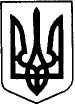 ПОЛТАВСЬКОЇ ОБЛАСТІВІДДІЛ ОСВІТИН А К А З03.10.2016                                                                        		        № 179Про затвердження освітніх округів	На виконання розпорядження голови райдержадміністрації від 20.09.2016 № 630 «Про затвердження освітніх округів», відповідно до статті 36 Закону України «Про освіту» та статей 9, 37 Закону України «Про загальну середню освіту», Положення про освітній округ, затвердженого Постановою Кабінету Міністрів України № 777 від 27.08.2010 Постанови Верховної Ради України «Про віднесення міста Гадяч Гадяцького району Полтавської області до категорії міст обласного значення» від 13 травня 2015 року № 399-VIII, та з метою забезпечення дітям дошкільного віку, учням загальноосвітніх навчальних закладів рівного доступу до якісної дошкільної, загальної середньої, позашкільної, неперервної освіти в межах частини адміністративно-територіальної одиниці, координації навчальних закладів з питань реалізації законодавства в галузі освіти, ефективного використання кадрового потенціалу, навчально-методичної, матеріально-технічної бази: Н А К А З У Ю:Затвердити сім освітніх округів (додаток 1).Керівникам Веприцької ЗОШ І-ІІІ ступенів, Римарівської ЗОШ І-ІІІ ступенів, Сергіївської ЗОШ І-ІІІ ступенів:До 01.12.2016 сформувати раду округу, обрати голову ради та розробити Положення про округ відповідно до Положення про освітній округ затвердженого Постановою Кабінету Міністрів України № 777 від 27.08.2010 (зі змінами), який погодити з усіма суб’єктами округу та погодити у відділі освіти.Гадяцькому науково-методичному центру (Сидоренко Т. О.) вжити заходів щодо координації роботи освітніх округів. Забезпечити регулярне проведення круглих столів, диспутів, семінарів-практикумів, з питань подальшого вдосконалення їх роботи. Контроль за виконанням наказу залишаю за собою.Начальник                                                                                       І. В. ГулейНаказ підготовлений:Головний спеціаліст відділу освіти                                          Бондаренко Ю. В.Погоджено:Юрисконсульт відділу освіти                                                  Черкасова А. В.                                                                                                        Додаток 1                                                                                                                                                     до наказу відділу освіти                                                                                                                                                                                                           від 03.10.2016 № 179Головний спеціаліст відділу освіти                                                                                                       Ю. В. БондаренкоОкругОпорний закладСуб’єкти округуЛютенський освітній округЛютенська ЗОШ І-ІІІ ст.1. Лютенська ЗОШ І-ІІІ ст.2. Соснівська ЗОШ І-ІІ ст.3. ДНЗ «Дюймовочка» Лютенської сільради4. ДНЗ «Малятко» Лютенської сільради5. ДНЗ «Фіалка» Лютенської сільради6. ДНЗ «Світанок» Соснівської сільрадиВеприцький освітній округВеприцька ЗОШ І-ІІІ ст.1. Веприцька ЗОШ І-ІІІ ст.2. Мартинівська ЗОШ І-ІІІ ст.3. Бобрицька ЗОШ І-ІІ ст.4. Вельбівська ЗОШ І-ІІ ст.5. ДНЗ «Барвінок» Веприцької сільради6. ДНЗ «Малятко» Веприцької сільради7. ДНЗ «Сонечко» Мартинівської сільради8. ДНЗ «Калинка» Бобрицької сільради9. ДНЗ «Росинка» Вельбівської сільрадиВеликобудищанський освітній округВеликобудищанська СШ І-ІІІ ст.1. Великобудищанська СШ І-ІІІ ст.2. Книшівська ЗОШ І-ІІІ ст.3. Плішивецька ЗОШ І-ІІ ст.4. Ціпківська ЗОШ І-ІІ ст.5. ДНЗ «Сонечко» Великобудищанської сільради6. ДНЗ «Вишенька» Книшівської сільради7. ДНЗ «Мрія» Плішивецької сільради8. ДНЗ «Малятко» Ціпківської сільрадиПетрівсько-Роменський освітній округПетрівсько-Роменська ЗОШ І-ІІІ ст.1. Петрівсько-Роменська ЗОШ І-ІІІ ст.2. Березоволуцька ЗОШ І-ІІІ ст. 3. Ручківська ЗОШ І-ІІ ст.4. Середняківська ЗОШ І-ІІ ст.5. ДНЗ «Липка» Петрівсько-Роменської сільради6. ДНЗ «Ромашка» Петрівсько-Роменської сільради7. ДНЗ «Казка» Березоволуцької сільради8. ДНЗ «Журавлик» Ручківської сільради9. ДНЗ «Квіточка» Середняківської сільрадиСергіївський  освітній округСергіївська ЗОШ І-ІІІ ст.1. Сергіївська  ЗОШ І-ІІІ ст.2. Розбишівська ЗОШ І-ІІІ ст.3. Качанівська ЗОШ І-ІІ ст.4.Біленченківська ЗОШ І-ІІ ст5. Оснягівська ЗОШ І ст.6. ДНЗ «Джерельце» Сергіївської  сільради7. ДНЗ «Перлинка» Розбишівської сільради8. ДНЗ «Ромашка» Качанівської сільради9. ДНЗ «Джерельце» Качанівської сільради (с. Вирішальне)10.ДНЗ «Світанок» Біленченківської сільрадиСарський освітній округСарська СШ І-ІІІ ст.1. Сарська СШ І-ІІІ ст.2. Рашівська СШ І-ІІІ ст.3. Лисівська ЗОШ І-ІІ ст.4. ДНЗ «Колосок» Сарської сільради5. ДНЗ «Зернятко» Рашівської сільради6. ДНЗ «Малятко» Лисівської сільради7. ДНЗ «Зірочка» Харківецької сільрадиРимарівський освітній округ Римарівська ЗОШ І-ІІІ ст.1. Римарівська  ЗОШ І-ІІІ ст.2. Сватківська  ЗОШ І-ІІІ ст. 3. Гречанівська ЗОШ І-ІІ ст.4.Краснолуцька ЗОШ І-ІІ ст.5.Хитцівська ЗОШ І-ІІ ст.6. Пирятинщинський НВК7. ДНЗ «Дзвіночок» Сватківської сільради8. ДНЗ «Ягідка» Римарівської сільради9. ДНЗ «Сонечко» Гречанівської сільради10.ДНЗ «Ясочка» Краснолуцької сільради11.ДНЗ «Віночок» Краснолуцької сільради